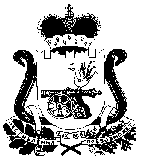 СОВЕТ ДЕПУТАТОВШАТАЛОВСКОГО СЕЛЬСКОГО ПОСЕЛЕНИЯ ПОЧИНКОВСКОГО РАЙОНА СМОЛЕНСКОЙ ОБЛАСТИР Е Ш Е Н И Еот 22 декабря 2016 года                                                 № 49  д.ШаталовоОб утверждении   стоимости        заготовкии доставки  1 куб.дров         для начисления денежного эквивалента льготной категорииграждан  на  территории    муниципального образования        Шаталовского    сельского    поселения              Починковского    районаСмоленской области        В соответствии с расчётом стоимости заготовки 1куб.м. дров с отведённой лесосеки потребителям ООО ПКП «Искра» на отопительный сезон 2016-2017гг. установлена цена в размере  - 1050 рублей 13 копеек за 1 куб.м., стоимость доставки – 120 рублей за 1 куб.м..     Совет депутатов Шаталовского сельского поселения Починковского района Смоленской области       РЕШИЛ:     1.Утвердить расчёт стоимости заготовки 1куб.м. дров с отведённой лесосеки потребителям ООО ПКП «Искра» на отопительный сезон 2016-2017гг. установлена цена в размере  - 1050 рублей 13 копеек за 1 куб.м., стоимость доставки – 120 рублей за 1 куб.м.. для начисления денежного эквивалента льготной категории граждан по Шаталовскому сельскому поселению Починковского района Смоленской области . 2.Настоящее решение вступает в силу после официального опубликования в газете «Сельская новь».Глава муниципального образования Шаталовского  сельского поселенияПочинковского районаСмоленской области                                                                Е.А.Зыкова